ADVISOR/DIRECTOR OPENINGSThere are currently no openings posted for Advisors/Directors.Thank you!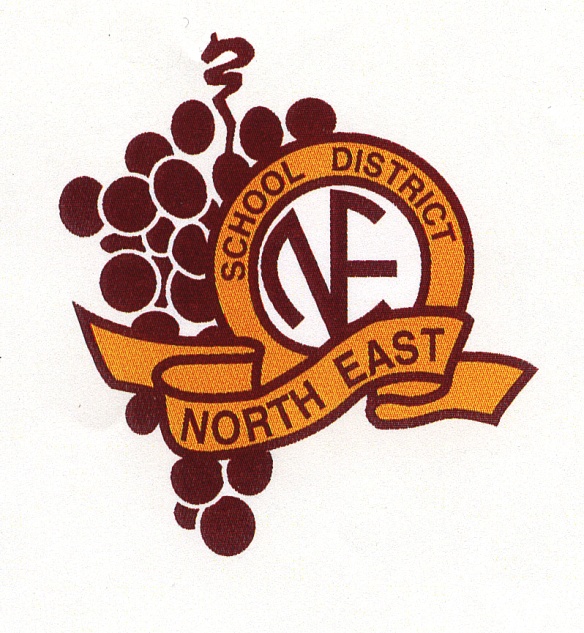 The mission of the North East School District is to challenge and empower all students to develop and achieve personal aspirations, pursue a love of learning, and be responsible citizens in a dynamic world.  	       Equal Opportunity Employer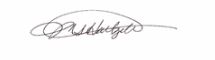 								__________________________________								Dr. Michele S. Hartzell, Superintendent